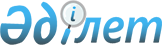 Об установлении квоты рабочих мест для инвалидов по Мугалжарскому району на 2019 год
					
			С истёкшим сроком
			
			
		
					Постановление акимата Мугалжарского района Актюбинской области от 18 февраля 2019 года № 53. Зарегистрировано Департаментом юстиции Актюбинской области 4 марта 2019 года № 5976. Прекращено действие в связи с истечением срока
      В соответствии со статьей 31 Закона Республики Казахстан от 23 января 2001 года "О местном государственном управлении и самоуправлении в Республике Казахстан", статьями 9, 27 Закона Республики Казахстан от 6 апреля 2016 года "О занятости населения" и приказом Министра здравоохранения и социального развития Республики Казахстан от 13 июня 2016 года № 498 "Об утверждении Правил квотирования рабочих мест для инвалидов", зарегистрированного в Реестре государственной регистрации нормативных правовых актов за № 14010, акимат Мугалжарского района ПОСТАНОВЛЯЕТ:
      1. Установить квоту рабочих мест для инвалидов в размере от двух до четырех процентов от численности рабочих мест без учета рабочих мест на тяжелых работах, работах с вредными, опасными условиями труда по Мугалжарскому району на 2019 год:
      от пятидесяти до ста человек – в размере двух процентов списочной численности работников;
      от ста одного до двухсот пятидесяти человек – в размере трех процентов списочной численности работников;
      свыше двухсот пятидесяти одного человека – в размере четырех процентов списочной численности работников.
      2. Государственному учреждению "Мугалжарский районный отдел занятости и социальных программ" в установленном законодательством порядке обеспечить:
      1) государственную регистрацию настоящего постановления в Департаменте юстиции Актюбинской области;
      2) направление настоящего постановления на официальное опубликование в Эталонном контрольном банке нормативных правовых актов Республики Казахстан;
      3) размещение настоящего постановления на интернет-ресурсе акимата Мугалжарского района.
      3. Контроль за исполнением настоящего постановления возложить на заместителя акима района Кобландина Г.
      4. Настоящее постановление вводится в действие по истечении десяти календарных дней после дня его первого официального опубликования.
					© 2012. РГП на ПХВ «Институт законодательства и правовой информации Республики Казахстан» Министерства юстиции Республики Казахстан
				
      Аким района 

Данагулов Е.
